Ministério da Educação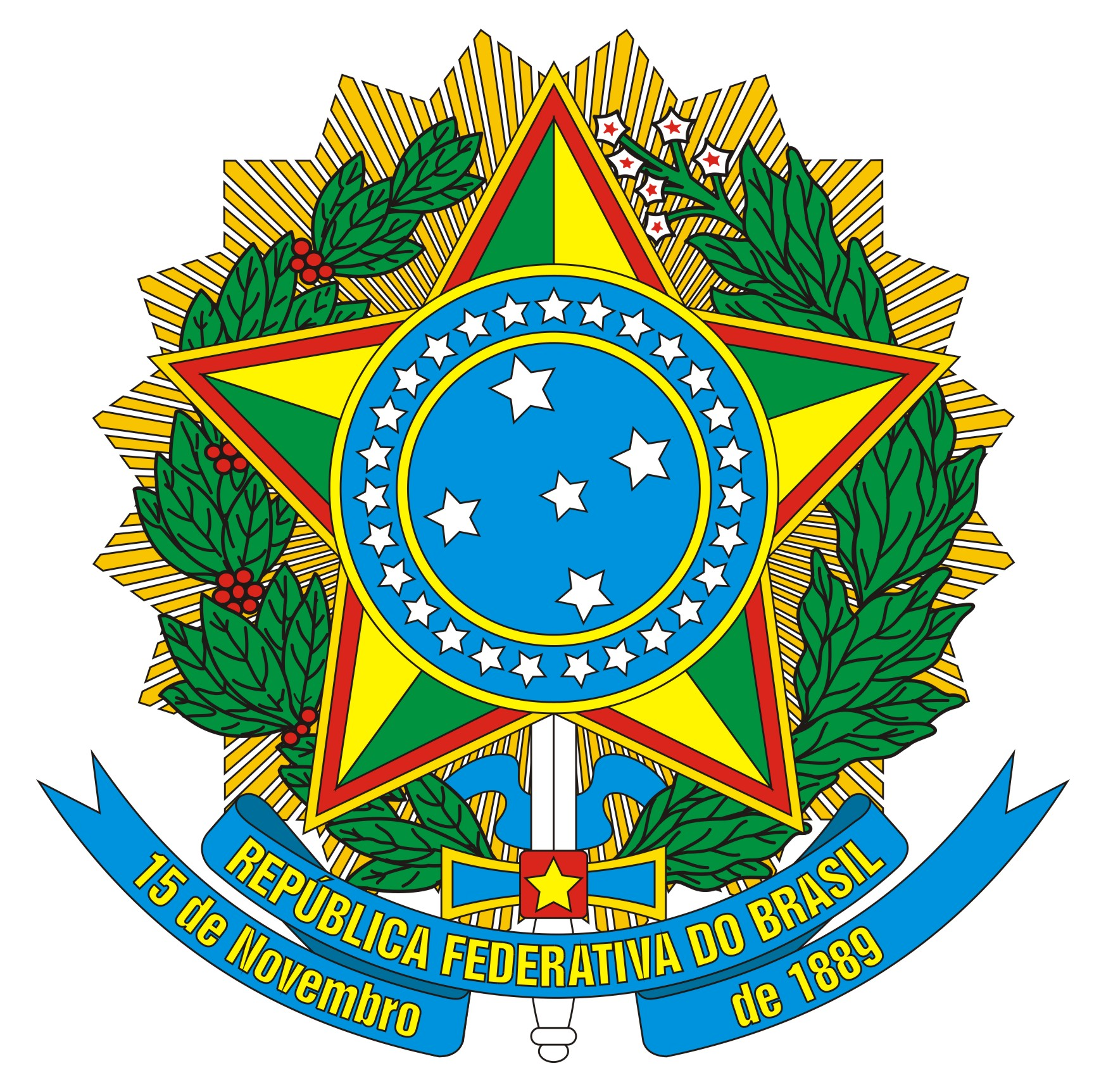 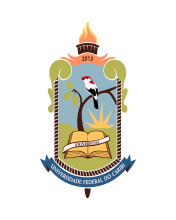 Universidade Federal do CaririPró-Reitoria de Graduação/ Coord. para o Fortalecimento da qualidade do ensinoRELATÓRIO DE ATIVIDADES DO MONITOR DO PIDMonitor(a): Monitor(a): Monitor(a): Monitor(a): Monitor(a): Monitor(a): Monitor(a): ( ___/___/___ ) Remunerado     ( ___/___/___ ) Não Remunerado( ___/___/___ ) Remunerado     ( ___/___/___ ) Não Remunerado( ___/___/___ ) Remunerado     ( ___/___/___ ) Não Remunerado( ___/___/___ ) Remunerado     ( ___/___/___ ) Não RemuneradoMatrícula:Matrícula:Matrícula:Curso do Monitor(a): Curso do Monitor(a): Curso do Monitor(a): Curso do Monitor(a): Curso do Monitor(a): Curso do Monitor(a): Curso do Monitor(a): Disciplina(s) / Módulo(s) semestre 2019.1:Disciplina(s) / Módulo(s) semestre 2019.1:Disciplina(s) / Módulo(s) semestre 2019.1:Disciplina(s) / Módulo(s) semestre 2019.1:Código(s) da disciplina(s): Código(s) da disciplina(s): Código(s) da disciplina(s): Disciplina(s) / Módulo(s) semestre 2019.2:Disciplina(s) / Módulo(s) semestre 2019.2:Disciplina(s) / Módulo(s) semestre 2019.2:Disciplina(s) / Módulo(s) semestre 2019.2:Código(s) da disciplina(s): Código(s) da disciplina(s): Código(s) da disciplina(s): Professor(es) Orientador(es): Professor(es) Orientador(es): Professor(es) Orientador(es): Professor(es) Orientador(es): Professor(es) Orientador(es): Professor(es) Orientador(es): Professor(es) Orientador(es): Título do Projeto de Monitoria:Título do Projeto de Monitoria:Título do Projeto de Monitoria:Título do Projeto de Monitoria:Título do Projeto de Monitoria:Título do Projeto de Monitoria:Título do Projeto de Monitoria:1. O que é o PID para você?1. O que é o PID para você?1. O que é o PID para você?1. O que é o PID para você?1. O que é o PID para você?1. O que é o PID para você?1. O que é o PID para você?2. Quantidade média de participantes por atividade de monitoria:2. Quantidade média de participantes por atividade de monitoria:2. Quantidade média de participantes por atividade de monitoria:2. Quantidade média de participantes por atividade de monitoria:2. Quantidade média de participantes por atividade de monitoria:2. Quantidade média de participantes por atividade de monitoria:2. Quantidade média de participantes por atividade de monitoria:3. Os estudantes procuram pela monitoria, com que frequência?3. Os estudantes procuram pela monitoria, com que frequência?3. Os estudantes procuram pela monitoria, com que frequência?3. Os estudantes procuram pela monitoria, com que frequência?3. Os estudantes procuram pela monitoria, com que frequência?3. Os estudantes procuram pela monitoria, com que frequência?3. Os estudantes procuram pela monitoria, com que frequência?(  ) Regulamente (  ) Períodos de Avaliações  (  ) Semestralmente  (  ) Não há regularidade(  ) Regulamente (  ) Períodos de Avaliações  (  ) Semestralmente  (  ) Não há regularidade(  ) Regulamente (  ) Períodos de Avaliações  (  ) Semestralmente  (  ) Não há regularidade(  ) Regulamente (  ) Períodos de Avaliações  (  ) Semestralmente  (  ) Não há regularidade(  ) Regulamente (  ) Períodos de Avaliações  (  ) Semestralmente  (  ) Não há regularidade(  ) Regulamente (  ) Períodos de Avaliações  (  ) Semestralmente  (  ) Não há regularidade(  ) Regulamente (  ) Períodos de Avaliações  (  ) Semestralmente  (  ) Não há regularidade4. Quais as formas de divulgação da monitoria, que você utiliza:4. Quais as formas de divulgação da monitoria, que você utiliza:4. Quais as formas de divulgação da monitoria, que você utiliza:4. Quais as formas de divulgação da monitoria, que você utiliza:4. Quais as formas de divulgação da monitoria, que você utiliza:4. Quais as formas de divulgação da monitoria, que você utiliza:4. Quais as formas de divulgação da monitoria, que você utiliza:(   ) não houve        (   ) sala de aula          (   ) Indicação pelo Orientador           (   ) Avisos       (   ) mídias sociais  ( facebook/whatsapp/e-mail).(   ) não houve        (   ) sala de aula          (   ) Indicação pelo Orientador           (   ) Avisos       (   ) mídias sociais  ( facebook/whatsapp/e-mail).(   ) não houve        (   ) sala de aula          (   ) Indicação pelo Orientador           (   ) Avisos       (   ) mídias sociais  ( facebook/whatsapp/e-mail).(   ) não houve        (   ) sala de aula          (   ) Indicação pelo Orientador           (   ) Avisos       (   ) mídias sociais  ( facebook/whatsapp/e-mail).(   ) não houve        (   ) sala de aula          (   ) Indicação pelo Orientador           (   ) Avisos       (   ) mídias sociais  ( facebook/whatsapp/e-mail).(   ) não houve        (   ) sala de aula          (   ) Indicação pelo Orientador           (   ) Avisos       (   ) mídias sociais  ( facebook/whatsapp/e-mail).(   ) não houve        (   ) sala de aula          (   ) Indicação pelo Orientador           (   ) Avisos       (   ) mídias sociais  ( facebook/whatsapp/e-mail).5. Os objetivos da monitoria foram alcançados?5. Os objetivos da monitoria foram alcançados?5. Os objetivos da monitoria foram alcançados?5. Os objetivos da monitoria foram alcançados?5. Os objetivos da monitoria foram alcançados?5. Os objetivos da monitoria foram alcançados?5. Os objetivos da monitoria foram alcançados?6. Descrição da infraestrutura disponível para realização das atividades de monitoria:6. Descrição da infraestrutura disponível para realização das atividades de monitoria:6. Descrição da infraestrutura disponível para realização das atividades de monitoria:6. Descrição da infraestrutura disponível para realização das atividades de monitoria:6. Descrição da infraestrutura disponível para realização das atividades de monitoria:6. Descrição da infraestrutura disponível para realização das atividades de monitoria:6. Descrição da infraestrutura disponível para realização das atividades de monitoria:7. Atividades realizadas:7. Atividades realizadas:7. Atividades realizadas:7. Atividades realizadas:7. Atividades realizadas:7. Atividades realizadas:7. Atividades realizadas:8. Dificuldades Encontradas:8. Dificuldades Encontradas:8. Dificuldades Encontradas:8. Dificuldades Encontradas:8. Dificuldades Encontradas:8. Dificuldades Encontradas:8. Dificuldades Encontradas:9. Atividade Extra Plano:9. Atividade Extra Plano:9. Atividade Extra Plano:9. Atividade Extra Plano:9. Atividade Extra Plano:9. Atividade Extra Plano:9. Atividade Extra Plano:10. Objetivos dos estudantes que procuram a monitoria:10. Objetivos dos estudantes que procuram a monitoria:10. Objetivos dos estudantes que procuram a monitoria:10. Objetivos dos estudantes que procuram a monitoria:10. Objetivos dos estudantes que procuram a monitoria:10. Objetivos dos estudantes que procuram a monitoria:10. Objetivos dos estudantes que procuram a monitoria:(  ) Estudo em grupo     (  ) Melhoria do IRA/MC      (  ) Dificuldades com a disciplina (  ) outras: (  ) Estudo em grupo     (  ) Melhoria do IRA/MC      (  ) Dificuldades com a disciplina (  ) outras: (  ) Estudo em grupo     (  ) Melhoria do IRA/MC      (  ) Dificuldades com a disciplina (  ) outras: (  ) Estudo em grupo     (  ) Melhoria do IRA/MC      (  ) Dificuldades com a disciplina (  ) outras: (  ) Estudo em grupo     (  ) Melhoria do IRA/MC      (  ) Dificuldades com a disciplina (  ) outras: (  ) Estudo em grupo     (  ) Melhoria do IRA/MC      (  ) Dificuldades com a disciplina (  ) outras: (  ) Estudo em grupo     (  ) Melhoria do IRA/MC      (  ) Dificuldades com a disciplina (  ) outras: 11. Relate com suas palavras as características dos estudantes que procuram a monitoria com regularidade?11. Relate com suas palavras as características dos estudantes que procuram a monitoria com regularidade?11. Relate com suas palavras as características dos estudantes que procuram a monitoria com regularidade?11. Relate com suas palavras as características dos estudantes que procuram a monitoria com regularidade?11. Relate com suas palavras as características dos estudantes que procuram a monitoria com regularidade?11. Relate com suas palavras as características dos estudantes que procuram a monitoria com regularidade?11. Relate com suas palavras as características dos estudantes que procuram a monitoria com regularidade?12. Qual sua avaliação sobre a contribuição do Programa de Iniciação à Docência(PID) para o desenvolvimento das suas habilidades docentes?12. Qual sua avaliação sobre a contribuição do Programa de Iniciação à Docência(PID) para o desenvolvimento das suas habilidades docentes?12. Qual sua avaliação sobre a contribuição do Programa de Iniciação à Docência(PID) para o desenvolvimento das suas habilidades docentes?12. Qual sua avaliação sobre a contribuição do Programa de Iniciação à Docência(PID) para o desenvolvimento das suas habilidades docentes?12. Qual sua avaliação sobre a contribuição do Programa de Iniciação à Docência(PID) para o desenvolvimento das suas habilidades docentes?12. Qual sua avaliação sobre a contribuição do Programa de Iniciação à Docência(PID) para o desenvolvimento das suas habilidades docentes?12. Qual sua avaliação sobre a contribuição do Programa de Iniciação à Docência(PID) para o desenvolvimento das suas habilidades docentes?(   ) Nenhuma    (  ) Mínima   (   ) Não obtive orientações    (   ) Regular     (   ) Ótima(   ) Nenhuma    (  ) Mínima   (   ) Não obtive orientações    (   ) Regular     (   ) Ótima(   ) Nenhuma    (  ) Mínima   (   ) Não obtive orientações    (   ) Regular     (   ) Ótima(   ) Nenhuma    (  ) Mínima   (   ) Não obtive orientações    (   ) Regular     (   ) Ótima(   ) Nenhuma    (  ) Mínima   (   ) Não obtive orientações    (   ) Regular     (   ) Ótima(   ) Nenhuma    (  ) Mínima   (   ) Não obtive orientações    (   ) Regular     (   ) Ótima(   ) Nenhuma    (  ) Mínima   (   ) Não obtive orientações    (   ) Regular     (   ) Ótima13. Quais suas expectativas sobre a docência após a participação no Programa:13. Quais suas expectativas sobre a docência após a participação no Programa:13. Quais suas expectativas sobre a docência após a participação no Programa:13. Quais suas expectativas sobre a docência após a participação no Programa:13. Quais suas expectativas sobre a docência após a participação no Programa:13. Quais suas expectativas sobre a docência após a participação no Programa:13. Quais suas expectativas sobre a docência após a participação no Programa:(    ) Dará continuidade ao estudo sobre a Docência.  (    ) Não pretende continuar com os estudos sobre a Docência.(    ) Não colaborou com formação do seu direcionamento profissional.Justificativa:(    ) Dará continuidade ao estudo sobre a Docência.  (    ) Não pretende continuar com os estudos sobre a Docência.(    ) Não colaborou com formação do seu direcionamento profissional.Justificativa:(    ) Dará continuidade ao estudo sobre a Docência.  (    ) Não pretende continuar com os estudos sobre a Docência.(    ) Não colaborou com formação do seu direcionamento profissional.Justificativa:(    ) Dará continuidade ao estudo sobre a Docência.  (    ) Não pretende continuar com os estudos sobre a Docência.(    ) Não colaborou com formação do seu direcionamento profissional.Justificativa:(    ) Dará continuidade ao estudo sobre a Docência.  (    ) Não pretende continuar com os estudos sobre a Docência.(    ) Não colaborou com formação do seu direcionamento profissional.Justificativa:(    ) Dará continuidade ao estudo sobre a Docência.  (    ) Não pretende continuar com os estudos sobre a Docência.(    ) Não colaborou com formação do seu direcionamento profissional.Justificativa:(    ) Dará continuidade ao estudo sobre a Docência.  (    ) Não pretende continuar com os estudos sobre a Docência.(    ) Não colaborou com formação do seu direcionamento profissional.Justificativa:14. Auto-avaliação:14. Auto-avaliação:14. Auto-avaliação:14. Auto-avaliação:14. Auto-avaliação:14. Auto-avaliação:14. Auto-avaliação:ItensPéssimoRuimRegularRegularBomÓtimoMotivação Disponibilidade IniciativaRelacionamento com os alunosResposta ao treinamento/orientação No geral, considera-se um monitor(a) 15. Avaliação dos Orientadores:15. Avaliação dos Orientadores:15. Avaliação dos Orientadores:15. Avaliação dos Orientadores:15. Avaliação dos Orientadores:15. Avaliação dos Orientadores:15. Avaliação dos Orientadores:ItensPéssimoRuimRegularRegularBomÓtimoAcompanhamento Propositura de atividadesOrientação dos Resumos de ensinoColaboração para o desenvolvimento da monitoriaOutros:16. Considerações finais:16. Considerações finais:16. Considerações finais:16. Considerações finais:16. Considerações finais:16. Considerações finais:16. Considerações finais:Considerações do Monitor(a) com relação à Monitoria:Considerações do Monitor(a) sobre o papel da Monitoria para a(s) Disciplina(s)/ Setor(es) de Estudo/Módulo(s):________________________________________Nome do Monitor(a)Considerações do Monitor(a) com relação à Monitoria:Considerações do Monitor(a) sobre o papel da Monitoria para a(s) Disciplina(s)/ Setor(es) de Estudo/Módulo(s):________________________________________Nome do Monitor(a)Considerações do Monitor(a) com relação à Monitoria:Considerações do Monitor(a) sobre o papel da Monitoria para a(s) Disciplina(s)/ Setor(es) de Estudo/Módulo(s):________________________________________Nome do Monitor(a)Considerações do Monitor(a) com relação à Monitoria:Considerações do Monitor(a) sobre o papel da Monitoria para a(s) Disciplina(s)/ Setor(es) de Estudo/Módulo(s):________________________________________Nome do Monitor(a)Considerações do Monitor(a) com relação à Monitoria:Considerações do Monitor(a) sobre o papel da Monitoria para a(s) Disciplina(s)/ Setor(es) de Estudo/Módulo(s):________________________________________Nome do Monitor(a)Considerações do Monitor(a) com relação à Monitoria:Considerações do Monitor(a) sobre o papel da Monitoria para a(s) Disciplina(s)/ Setor(es) de Estudo/Módulo(s):________________________________________Nome do Monitor(a)Considerações do Monitor(a) com relação à Monitoria:Considerações do Monitor(a) sobre o papel da Monitoria para a(s) Disciplina(s)/ Setor(es) de Estudo/Módulo(s):________________________________________Nome do Monitor(a)